Minutes for the Senate executive CommitteeDate and Time: March 28, 2018 | 3:30-5:00 		Location: B-331Presiding: Ernest Ialongo, Chair of Senate	Present: SGA President Thierno Diallo, SGA Representative Denise Herrera, Catherine Lewis, Hector Soto, James Kennis, Terrence Brown, Tram Nguyen	Excused Absence: Natasha YannacañedoGuests: President Gomez, Profs. Figueroa and Baker        Minutes Prepared By: Tram Nguyen                                 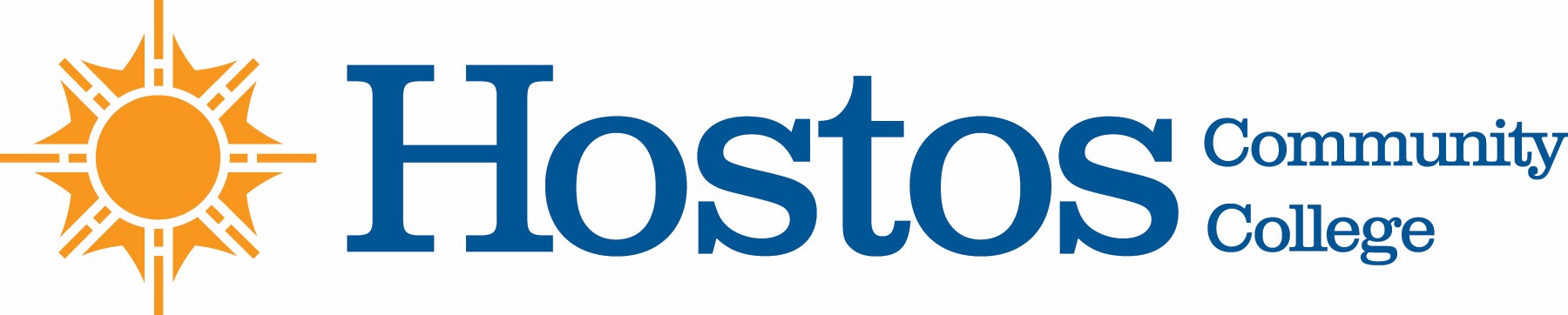 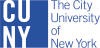 TOPICDISCUSSIONDECISION / ACTIONCall to OrderProfessor Ialongo called the meeting to order at 3:30TOPICDISCUSSIONDECISION / ACTIONAcceptance of AgendaMotion to accept SEC Agenda Unanimous ApprovalTOPICDISCUSSIONDECISION / ACTIONAcceptance of Minutes SEC Minutes Oct. ’17-Feb. 18Senate March 15 Minutes October to February minutes were reformatted using the Minutes Template made available to all Senate Standing CommitteesNo March minutes are available as a result of emergency campus closing due to weather conditionsCorrection: Justin Arzola was presentUnanimous ApprovalUnanimous ApprovalTOPICDISCUSSIONDECISION / ACTIONCommittee on CommitteesFinal committee - Institutional Research - has been certified but members yet to be informed.Moving forward, each SEC member will be asked to oversee a specific Standing Committee in order to distribute work equitablyTOPIC	DISCUSSIONDECISION / ACTIONCharter AmendmentsProf. Ialongo continues to appeal Legal see 2.5 years of Charter Amendments resolved by the Board of TrusteesTOPICDISCUSSIONDECISION / ACTIONClickersPursuing on campus resourcesTOPICDISCUSSIONDECISION / ACTIONElectionsElections are soon needed for Adjunct, UFS, and At-Large P & B representativesLegal will provide Prof. Kennis with the list of eligible voters soonReach out to departments to encourage everyone to vote for maximum positions openTOPICDISCUSSIONDECISION / ACTIONGuidelines for MeetingsAfter consultation with the Parliamentarian, the Guidelines became 1.5 pagesHave been distributed and made available on Senate web pageTOPICDISCUSSIONDECISION / ACTIONChancellor SearchAs part of the Search Committee, President Gomez addressed the SEC and sought its sense of the qualities we seek in a new Chancellor – who traditionally have not taken community colleges seriously, despite the fact that 40% of CUNY’s population is enrolled in a two-year school and 60% of students at senior colleges began at a community institution.He was asked to reach out to colleagues nationally in effort to have an open search.He invited us to write him any follow-up thoughts.Committee members spoke variously about desiring a leader who:-promotes systems innovation and platforms-realizes that community college faculty are researchers as well as educators, and whose workload is fundamentally unequal compared with those at senior colleges-values our relationship to community and the local populace is paramount and valuable-prizes the civic education we pursue here-would establish internship programs and protect students threatened by DACA repeal-believes in shared governance and transparency-advocates for humanities and so-called “soft skills” as fundamental to the future by bringing Digital Humanities and other initiatives to two-year collegesTOPICDISCUSSIONDECISION / ACTIONCurricular Items Presented byProf. Figueroa. *CSC 205, 300*New Computer Science Program*BIO 140, 141, 150, 151*HLT 225*CJ 250New Courses – Fix co and pre-requisites to say “/higher”Add “strongly recommended” to elective choices under: Life and Physical Science; 	 Scientific World; Individual and Society; U.S. Experience in its Diversity; Creative Expression; World Culture and Global Issues; Mathematics and Quantitative Reasoning New courses for non-nursing majors to be voted as a blockNew courseWorkshop revisionTOPICDISCUSSIONDECISION / ACTIONSenate AgendaCurricular items for BIO, HLT, and CJ to be addedMotion to move the Assessment Report in the ordering from no. 8 to 10; discussion ensuedMotion to change “Chair’s Remarks” to “Chair’s Report”Motion to approve agenda as amendedY=5; N=2; A=1Unanimous approvalUnanimous approvalAdjournmentMotion to adjourn at 5:15Unanimous Approval